PEACE BUILDING FUNDANNUAL programme NARRATIVE progress report REPORTING PERIOD: 1 january – PurposeThis project relates directly to the priority areas of Justice and Security as laid out in the country’s PBF Priority Plan in accordance with the UND Strategic Planning Framework guiding the operations of the Fund. As intended, the project focuses on realizing quick impacts that bring visible and tangible peace dividends, including strengthening the local security apparatus, and on being catalytic by piloting a new mechanism which can be expanded if successful. Most importantly, the project responds to the call of the Priority Plan for urgent attention to improved coordination and operational capacities of the security agencies to ensure national and human security objectives.In order to contribute to national security as a basis for enduring peace and stability, this PBF project aimed to enhance capacity of the Office of National Security (ONS) for early warning systems, for collaboration between and among security sector agencies and for community participation with the overall objective of providing a secure environment for sustainable development. Approved in July 2008, the above objectives were to be achieved by the establishment of an early warning system through Chiefdom Security Committees and to strengthen security coordination within the framework of the national security architecture The original end date of 31 August 2009 was extended to the end of the year as activities got off to a late start. The revised end date of 31 Dec 2009 was extended until end of Q2 2010 to conclude a few key outstanding activities, notably the procurement of ICT equipment and a vehicle as well as the final payments to the Chiefdom Security Coordinators. Resources Financial Resources: PBF Funding: USD 1,576,538Implementation and Monitoring ArrangementsA Project Board (PB) of partners and collaborating organizations including UNDP, ONS/CISU, and DFID was set up to provide overall oversight for the implementation of the project. The PB met monthly to discuss the implementation of project activities, lessons, challenges and to review implementation plans. The PB also provided overall guidance for the monitoring and evaluation of the entire project and was tasked with critical advocacy activities linked to the project at stakeholders’ level. The PB’s decisions required ONS/CISU’s contribution at the highest level but were in consultation with UNDP. UNDP been the recipient agent ensured full programmatic and fiduciary responsibility for the implementation using its established policies and procedures.The office of National Security was limited in its ability to gather intelligence, promote communication and coordination which forms the basis of its work. To realize this outcome, the project delivered three key outputs:  Complimented the efforts of DFID who committed $ 1,000,000 to the construction of a new building to do the following; Furnished the building, provided Internet, IT and secured communication systems and procured vehicles to enhance the operations of the security outfit. The finishing of the building was outsourced to a private service provider. The IT installations procurement and installations were outsourced to a specialized agent. The procurement and delivery of the vehicles was done by UNDP through IAPSO. Activity level monitoring on a daily basis was the reasonability of the ONS in collaboration with UNDP. Together, they ensured efficacy in quality of delivered materials, efficiency in their costs and timelines of delivery. Quarterly monitoring was further supported by the PBF Technical Secretariat for informing the PBF Steering and Technical Committee and for triangulating monitoring information fed into its system by UNDP.Evaluation was planned to take place immediate post project, to be undertaken jointly by the ONS/CISU, UNDP/PBF Secretariat, the Steering Committee, donors and other stakeholders including civil society organizations. Results The expected outputs for the year have mainly been achieved.  An early warning system of threats to national security has been piloted throughout the country to provide reliable and vital information on the security situation on the ground back to the ONS. Community level capacity for coordination of security matters has been enhanced through the engagement and training of 22 Chiefdom Security Coordinators (CHISECs), who were also provided with the necessary ICT equipment. The logistics and operational capacity of the ONS to monitor and respond to security situations has been improved through the provision of key items, incl.15 vehicles, 15 motorbikes, office equipment and furniture. Also, a comprehensive needs assessment for ICT and security equipment has been conducted and resulted in detailed specifications for procurement.Two results are only partly achieved. Procurement of a bus was delayed as a result of the supplier shipping it to the wrong country and subsequently refusing to bear the costs of shipping it to Sierra Leone. A new procurement process was therefore initiated locally and expected to be concluded in Q2 2010. Procurement of ICT equipment has taken longer than anticipated due to security concerns around the selection of suppliers. The tenders have however been awarded and the provision of the goods and services is ongoing; the process is expected to be concluded in early Q2 2010. The planned post project evaluation is being prepared and will in addition to general lessons learning support the intended scaling up of the pilot (see below).According to the Office of National Security, the CHISECS have demonstrated clear value for both local coordination of security matters and the provision of early warning and information for emerging issues. ONS therefore plans to continue and scale up the programme to more chiefdoms around the country, which is the best review a pilot programme can receive. Future Work PlanThe project will close once the procurement of ICT equipment and vehicles (budgeted at $365,000) have been concluded and the final evaluation has been conducted in Q2 2010.Abbreviations and AcronymsCHISECS						Chiefdom Security CommitteesMDTF							Multi Donor Trust FundONS							Office of National Security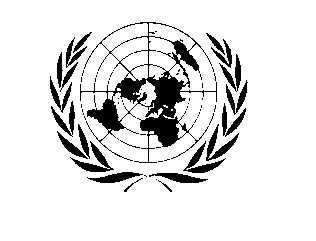 Insert Fund specific logo, if applicableSubmitted by:Peter Zetterstrom, Programme Specialist, UNDP Sierra Leonepeter.zetterstrom@undp.org Country and Thematic AreaSierra LeoneThematic Area 2 – Security SectorSubmitted by:Peter Zetterstrom, Programme Specialist, UNDP Sierra Leonepeter.zetterstrom@undp.org Country and Thematic AreaSierra LeoneThematic Area 2 – Security SectorProgramme No: 62584MDTF Office Atlas No: 66691 / 54691Programme Title:Support to Office of National SecurityParticipating Organization(s):UNDP	Programme No: 62584MDTF Office Atlas No: 66691 / 54691Programme Title:Support to Office of National SecurityParticipating Organization(s):UNDP	Implementing Partners: Office of National SecurityProgramme Budget (from the Fund):2008-10:	US$1,576,538Programme Duration (in months):Start date: 	1 September 2008End date:	31 June 2010 Original end date: 	31 August 2009Revised end date:	31 Dec 2009 Revised end date: 	31 June 2010
Budget Revisions/Extensions:List budget revisions and extensions, with approval dates, if applicable 